	   Sunday, July 6, 2014	   Monday, July 7, 2014	   Tuesday, July 8, 2014	   Wednesday, July 9, 2014	   Thursday, July 10, 2014	   Friday, July 11, 2014	   Saturday, July 12, 20146:00AMHome Shopping  Shopping program.6:30AMHome Shopping  Shopping program.7:00AMTomorrow's World: Will the Beast Rise in Europe?    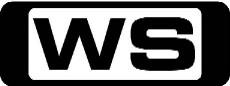 Religious program.PG7:30AMLeading The Way: Recover Your True Identity Religious program.PG 8:00AMDavid Jeremiah: Mark the Man-Mark the Message    Religious ProgramPG8:30AMHome Shopping  Shopping program.9:00AMHome Shopping  Shopping program.9:30AMThe Hungry Sailors   The Hungry Sailors celebrate the best of British again today as their culinary coastal trip brings them to Rye in East Sussex. Starring DICK STRAWBRIDGE and JAMES STRAWBRIDGE.PG10:30AMWimbledon 2014 - Highlights 'CC'    Highlights of the oldest and most prestigious tennis tournament in the world, the Championships, Wimbledon. Hosted by TODD WOODBRIDGE with expert commentary by JOHN NEWCOMBE, RENNAE STUBBS, SAM SMITH and GEOFF MASTERS.11:30AMLive Well 'CC'    (R)Join Olympian Elka Whalan, Author Chloe Maxwell and Women's Health Editor Felicity Harley and our weekly guest specialists as they bring you everything you need to know about staying active, preventing illness and health and wellbeing.PG12:30PM7TWO Sunday Movie Matinee: Raise The Titanic (R) (1980)    A Navy Admiral and a scientist search for a rare mineral which could render the United States virtually impenetrable from foreign bombs and missiles. The problem is, the only known quantity went down with the Titanic. Starring JASON ROBARDS, RICHARD JORDAN, DAVID SELBY, ANNE ARCHER and ALEC GUINNESS.G3:00PMRobin Hood: Dead Man Walking 'CC'    A routine trip to collect new weaponry descends into chaos when Robin and Little John witness a brutal tax collection, their bow maker's capture and worse - the arrest of Little John's son. Starring JONAS ARMSTRONG, LUCY GRIFFITHS, SAM TROUGHTON, GORDON KENNEDY and HARRY LLOYD.PG  (V)4:00PMHome and Away Catch-Up (R) 'CC'    Miss Home and Away this week? Catch up on 7TWO!PG  (S,A)6:30PMThe Vicar Of Dibley: Animals (R) 'CC'  Geraldine plans to hold a special service of blessing in St Barnabas for all the animals of the village. Starring DAWN FRENCH, GARY WALDHORN, JAMES FLEET, EMMA CHAMBERS and JOHN BLUTHAL.PG7:10PMFawlty Towers: Gourmet Night (R) 'CC'  The Torquay society turns out for a special gourmet night at Fawlty Towers. Expectations are high but unfortunately, so is the chef. Starring JOHN CLEESE, PRUNELLA SCALES, ANDREW SACHS, CONNIE BOOTH and GILLY FLOWER.PG7:50PMKath & Kim: The Announcement (R) 'CC'    Kim's marriage is still up the proverbial and newlywed Kath Day-Knight's libido has gone awol. Guest starring MARG DOWNEY. Starring GINA RILEY, JANE TURNER, MAGDA SZUBANSKI, GLENN ROBBINS and PETER ROWSTHORN.PG  (S,N)8:30PMEscape To The Country: Lincolnshire    **NEW EPISODE**Aled Jones helps some young newlyweds hoping to buy their first home in Lincolnshire.G9:30PMEscape To The Country: North Devon (R)    **DOUBLE EPISODE**With a budget of 550,000 pounds, Jules Hudson is helping a couple fulfil their big property ambitions in North Devon.G10:30PMWimbledon 2014 - Day 13 Men's Singles Final & Mixed Doubles Final 'CC'    **LIVE**Live coverage of the oldest and most prestigious tennis tournament in the world, the Championships, Wimbledon. Hosted by TODD WOODBRIDGE with expert commentary by JOHN NEWCOMBE, RENNAE STUBBS, SAM SMITH and GEOFF MASTERS.11:30PMSome Mothers Do 'ave 'em: The Public Relations Course (R) 'CC'  Betty is determined to help her husband become a success in spite of himself, and she persuades him to take a course in public relations. Starring MICHAEL CRAWFORD, MICHELE DOTRICE, JAMES COSSINS, RALPH WATSON and KEVIN MORAN.PG11:59PMSeven's V8 Supercars 2014 Highlights: V8 Supercars: Townsville 500 'CC'    Catch up on all the day's racing from the second event of the Super Street format, the Castrol Townsville 500.12:59AM7TWO Late Movie: Reach For The Sky (R) (1956)    The remarkable true story of Douglas Bader, a pilot in the RAF who overcomes every obstacle to prove his worth. Starring KENNETH MOORE, MURIEL PAVLOW and LYNDON BROOKS.G4:00AMThe Australians: Cabbies (R)  Rolling along with a rich cast of philosophers on four wheels, taxi drivers share some of the tricks of their trade.PG5:00AMRobin Hood: Dead Man Walking 'CC'    (R)A routine trip to collect new weaponry descends into chaos when Robin and Little John witness a brutal tax collection, their bow maker's capture and worse - the arrest of Little John's son. Starring JONAS ARMSTRONG, LUCY GRIFFITHS, SAM TROUGHTON, GORDON KENNEDY and HARRY LLOYD.PG  (V)6:00AMHome Shopping  Shopping program.6:30AMHome Shopping  Home Shopping7:00AMTeenage Fairytale Dropouts: Triple Double / Mascot Madness (R) 'CC'    Jeremiah gets warts. But being a giant the warts manifest as new heads with different aspects of Jeremiah's personality.C7:30AMIt's Academic 'CC'    Simon Reeve hosts all new episodes of the educational and entertaining show where schools compete to win cash and prizes.C8:00AMPipsqueaks: Flying Birds & Animals That Jump (R) 'CC'    Follow the adventures of four furry creatures called the Pipsqueaks, who live in a huge adventure playground. They sing, dance, laugh and learn.P8:30AMHarry's Practice (R) 'CC'    Dr Katrina oversees the Harry's Practice Iron Dog Challenge. Steve Austin shows us how to train a cat.G9:00AMHome and Away - The Early Years (R) 'CC'  Fireworks are set to fly when Fin hears she'll be working with Karen. Shane finds that making it on his own is a cold, wet business. Starring DIETER BRUMMER and BELINDA JARRETT.G9:30AMShortland Street    (R)A fast-paced medical drama that centres around the lives and loves of the staff and their patients.PG  (D)10:00AMCoronation Street    (R)The story of everyday life in a small, tightly knit community in England.PG10:30AMDr Oz: Breaking News On Melatonin! 'CC'    Get answers to your health questions from Dr Oz and other leading doctors, hospitals, associations and authors.PG  (D)11:30AMFather Ted: A Song For Europe (R) 'CC'  Dougal is extremely enthusiastic about the Eurosong Contest, so Ted decides that he and Dougal will 'borrow' a turn from an old Eurosong hopeful and enter it as their own. Starring DERMOT MORGAN, ARDAL O'HANLON, FRANK KELLY, PAULINE MCLYNN and MAURICE O'DONOGHUE.PG  (L)12:00PMIt's Me Or The Dog: The Not So Great Danes    The Dombrosky family's Great Dane Harley has taken over the house and become a source of stress and embarrassment. With a 24 year marriage on the line, Victoria attempts to train the huge dog.PG1:00PMBenny Hill  Join the king of British comedy in a hilarious romp of his madcap world. Starring BENNY HILL.PG2:00PMThe Agatha Christie Hour: Magnolia Blossom (R)  A collection of dramatic mysteries from the world's best known crime writer. Set in England in the 1920s and 1930s, each story demonstrates the versatility of this classic author.PG3:00PMHeartbeat: Kids (R) 'CC'  As his daughter grows into a lively toddler, Nick is encouraged to take part village life again, and Greengrass gets a job at a school. Starring NICK BERRY, BILL MAYNARD, TRICIA PENROSE, JULIETTE GRUBER and STUART GOLLAND.PG4:00PMKingswood Country: A Very Green Grocer (R)  When Ted decides to help a Government drive against illegal immigrants, his plans backfire in more ways than one!  Starring -PG4:30PMCoronation Street    The story of everyday life in a small, tightly knit community in England.PG5:00PMShortland Street    A fast-paced medical drama that centres around the lives and loves of the staff and their patients.PG  (D)5:30PMHomes Under The Hammer (R)    Martin & Lucy visit a terraced property in Devon, revisit a flat in London and a bungalow in North Lanarkshire.G6:30PMBargain Hunt: Shepton Mallet 7 (R)    Girl Guides are in action at the Shepton Mallet and Tim discovers a house full of treasures.G7:30PMCities of the Underworld: Scotland's Sin City: Edinburgh (R)    Edinburgh is a thriving metropolis in the heart of the UK, but a look at its past, reveals a double life. From plague victims being buried alive to body snatchers, Edinburgh's underground has many stories to tell.PG8:30PMFoyle's War: Bleak Midwinter (R) 'CC'    A young woman dies in an explosion at a munitions works in what appears to have been an accident. But when another woman is murdered Foyle starts to suspect that these two deaths are linked. Starring KATE AMBLER, GAVIN BROCKER, HONEYSUCKLE WEEKS, MICHAEL KITCHEN and ANTHONY HOWELL.M  (V)10:45PMMurder In Mind: Passion    **NEW EPISODE**Call centre employee Jane Saunders becomes obsessive about her married boss Stephen Croft and devises a murderous plan to have him to herself. Starring PAULINE QUIRKE, MARK WOMACK, LUCY DAVIS, REBECCA EGAN and RACHAEL JOSEPH.M (V)11:50PMFather Ted: And God Created Woman (R) 'CC'  Novelist Polly Clarke comes to the Island and Ted falsely believes she has fallen for him. Will it be a new life for Ted? Or will Polly decide to give it all up and become a nun? Starring DERMOT MORGAN, ARDAL O'HANLON, FRANK KELLY, PAULINE MCLYNN and GEMMA CRAVEN.PG  (L,S)12:30AMKingswood Country: A Very Green Grocer (R)  When Ted decides to help a Government drive against illegal immigrants, his plans backfire in more ways than one!  Starring -PG1:00AMBargain Hunt: Stamford 12 (R)    There's a bidding frenzy at auction in Stamford, and no one is more surprised than the contestants!G2:00AMIt's Me Or The Dog: The Not So Great Danes    (R)The Dombrosky family's Great Dane Harley has taken over the house and become a source of stress and embarrassment. With a 24 year marriage on the line, Victoria attempts to train the huge dog.PG3:00AMBenny Hill  (R)Join the king of British comedy in a hilarious romp of his madcap world. Starring BENNY HILL.PG4:00AMThe Agatha Christie Hour: Magnolia Blossom (R)  A collection of dramatic mysteries from the world's best known crime writer. Set in England in the 1920s and 1930s, each story demonstrates the versatility of this classic author.M5:00AMHomes Under The Hammer (R)    Martin & Lucy visit a terraced property in Devon, revisit a flat in London and a bungalow in North Lanarkshire.G6:00AMHome Shopping  Shopping program.6:30AMHome Shopping  Home Shopping7:00AMTeenage Fairytale Dropouts: Good Fairy Of The Year / Mis-Spelled Rat (R) 'CC'    Trafalgar's enchanted pie accidentally puts the visiting Fairy Queen to sleep and Trafalgar, Jeremiah and Fury must keep up the illusion that she's still awake so she can present an award to Fury's mum!C7:30AMIt's Academic 'CC'    Simon Reeve hosts all new episodes of the educational and entertaining show where schools compete to win cash and prizes.C8:00AMPipsqueaks: Bees Are Amazing & Vegetables (R) 'CC'    Follow the adventures of four furry creatures called the Pipsqueaks, who live in a huge adventure playground. They sing, dance, laugh and learn.P8:30AMHarry's Practice (R) 'CC'    Dr Katrina visits Golden Guitar winner, MELINDA SCHNEIDER, at home with her two dogs.G9:00AMHome and Away - The Early Years (R) 'CC'  Shane's future suddenly looks a lot less bright. Luke comes to Roxy's rescue with a plan to save her reputation. Starring DIETER BRUMMER and JOHN ADAM.G9:30AMShortland Street    (R)A fast-paced medical drama that centres around the lives and loves of the staff and their patients.PG  (D)10:00AMCoronation Street    (R)The story of everyday life in a small, tightly knit community in England.PG10:30AMDr Oz: A Dr. Oz Event! The Ultimate Intervention: How To Let Go Of 'CC'    Get answers to your health questions from Dr Oz and other leading doctors, hospitals, associations and authors.PG11:30AMFather Ted: The Plague (R) 'CC'  Bishop Brennan is visiting to investigate a case of suspected nude sleepwalking by Father Jack. Starring DERMOT MORGAN, ARDAL O'HANLON, FRANK KELLY, PAULINE MCLYNN and JAMES RYMER.PG12:00PMIt's Me Or The Dog: The Wild And Wacky Weimaraners    Victoria comes to the aid of a couple and their family of Weimaraner dogs. Wife Debbie's intense involvement with the dogs means that the couple rarely spends time together.PG1:00PMBenny Hill  Join the king of British comedy in a hilarious romp of his madcap world. Starring BENNY HILL.PG2:00PMThe Agatha Christie Hour: The Mystery Of The Blue Jar (R)  A collection of dramatic mysteries from the world's best known crime writer. Set in England in the 1920s and 1930s, each story demonstrates the versatility of this classic author.PG3:00PMHeartbeat: Old Colonials (R) 'CC'  Lord Ashfordly's estate manager causes trouble for Jo, suspicions are aroused when Greengrass' nephew turns up out of the blue. Starring NICK BERRY, BILL MAYNARD, TRICIA PENROSE, JULIETTE GRUBER and STUART GOLLAND.PG4:00PMKingswood Country: A Matter Of Will Power (R)  When Ted's lust for rich Auntie Vi's money gets out of hand, the rest of the family decide to teach him a lesson. Starring ROSS HIGGINS, LEX MARINOS, LAUREL MC GOWAN, JUDI FARR and ROBINA BEARD.PG4:30PMCoronation Street    The story of everyday life in a small, tightly knit community in England.PG5:00PMShortland Street    A fast-paced medical drama that centres around the lives and loves of the staff and their patients.PG5:30PMHomes Under The Hammer (R)    Martin & Lucy visit a semi detached house on the outskirts of Cardiff, a fantastic property in Kent and a property in Shropshire.G6:30PMBargain Hunt: Stamford 12 (R)    There's a bidding frenzy at auction in Stamford, and no one is more surprised than the contestants!G7:30PMLife After People: The Bodies Left Behind 'CC'    **PREMIERE**Investigate what might happen in a post-human world. Will anyone survive to reach a king of immortality or will we  be outlived by artworks like the Statue of Liberty or the Sistine Chapel?       PG8:30PMAir Crash Investigations: Dead Tired (R) 'CC'    **DOUBLE EPISODE**On approach to the airport, Flight 3407 suddenly loses altitude and crashes into a suburban home. It is the worst crash in the US in more than seven years. Investigators must determine what went wrong.PG9:30PMAir Crash Investigations: Deadly Reputation (R) 'CC'    **DOUBLE EPISODE**On July 17 2007, TAM Airlines Flight 3054 slid off the runway at Congonhas Airport, Sao Paulo, and crashed at high speed into a warehouse, killing 199 people. What went wrong to cause such a catastrophe?PG10:30PMSeconds From Disaster: Fire On The Ski Slope (R) 'CC'    A Funicular railway winds its way up the world famous ski slopes of Austria. Within minutes an inferno takes hold and 155 people lose their lives. How did the fire begin?PG11:40PMWhen Weather Changed History: Galveston Hurricane (R)    Witness the destruction of the Galveston Hurricane, the deadliest natural disaster in US history, changing the fate of the Gulf Coast forever.PG12:50AMFather Ted: The Plague (R) 'CC'  Bishop Brennan is visiting to investigate a case of suspected nude sleepwalking by Father Jack. Starring DERMOT MORGAN, ARDAL O'HANLON, FRANK KELLY, PAULINE MCLYNN and JAMES RYMER.PG1:30AMKingswood Country: A Matter Of Will Power (R)  When Ted's lust for rich Auntie Vi's money gets out of hand, the rest of the family decide to teach him a lesson. Starring ROSS HIGGINS, LEX MARINOS, LAUREL MC GOWAN, JUDI FARR and ROBINA BEARD.PG2:00AMIt's Me Or The Dog: The Wild And Wacky Weimaraners    (R)Victoria comes to the aid of a couple and their family of Weimaraner dogs. Wife Debbie's intense involvement with the dogs means that the couple rarely spends time together.PG3:00AMBenny Hill  (R)Join the king of British comedy in a hilarious romp of his madcap world. Starring BENNY HILL.PG4:00AMThe Agatha Christie Hour: The Mystery Of The Blue Jar (R)  A collection of dramatic mysteries from the world's best known crime writer. Set in England in the 1920s and 1930s, each story demonstrates the versatility of this classic author.PG5:00AMHomes Under The Hammer (R)    Martin & Lucy visit a semi detached house on the outskirts of Cardiff, a fantastic property in Kent and a property in Shropshire.G6:00AMHome Shopping  Shopping program.6:30AMHome Shopping  Home Shopping7:00AMTeenage Fairytale Dropouts: Grimm Gossips / Stompalootza (R) 'CC'    Trafalgar starts to post gossip on his Face Scroll page to get more 'pals.' But when he runs out of gossip, he starts to makes things up, which gets Jeremiah blamed for something he didn't do.C7:30AMIt's Academic 'CC'    Simon Reeve hosts all new episodes of the educational and entertaining show where schools compete to win cash and prizes.C8:00AMPipsqueaks: Trip To Doctor & Amazing Birds (R) 'CC'    Follow the adventures of four furry creatures called the Pipsqueaks, who live in a huge adventure playground. They sing, dance, laugh and learn.P8:30AMHarry's Practice (R) 'CC'    Animal Trainer for the movies, Steve Austin, teaches a chicken to play the piano.  Dr Harry helps a dog with a most unusual diet.G9:00AMHome and Away - The Early Years (R) 'CC'  Luke and Blake combine forces to save Roxy's job. Karen takes advantage of Ailsa's goodwill again. Starring JUDY NUNN, JOHN ADAM and BELINDA JARRETT.G9:30AMShortland Street    (R)A fast-paced medical drama that centres around the lives and loves of the staff and their patients.PG10:00AMCoronation Street    (R)The story of everyday life in a small, tightly knit community in England.PG10:30AMDr Oz: Rogue Bacteria: When A Simple Infection Turns Deadly! 'CC'    Get answers to your health questions from Dr Oz and other leading doctors, hospitals, associations and authors.PG (A)11:30AMFather Ted: Rock-A-Hula Ted (R) 'CC'  Aggressive protest singer Niamh Connolly arrives on the island to 'get her head together' and check out a possible future home. Starring DERMOT MORGAN, ARDAL O'HANLON, FRANK KELLY, PAULINE MCLYNN and CLARE GROGAN.PG12:00PMIt's Me Or The Dog: The Monsterous Mutts    Victoria is called upon to help television host Holly Firfer and her husband, Shawn, control their two dogs, Kasmir and Barnsley.PG1:00PMBenny Hill  Join the king of British comedy in a hilarious romp of his madcap world. Starring BENNY HILL.PG2:00PMThe Agatha Christie Hour: The Red Signal (R)  A collection of dramatic mysteries from the world's best known crime writer. Set in England in the 1920s and 1930s, each story demonstrates the versatility of this classic author.PG  (V)3:00PMHeartbeat: Forget Me Not (R) 'CC'  A case of mistaken identity leads to tragedy. Gina's new boyfriend is hired as the pub chef, but too much kissing in the kitchen results in a fire. Starring NICK BERRY, BILL MAYNARD, TRICIA PENROSE, JULIETTE GRUBER and STUART GOLLAND.PG4:00PMKingswood Country: Divorce Australian Style (R)  When Uncle Bob suddenly discovers he's divorced, his joy is dampened when he realises everything is in Merle's name, so he must try to marry her again! Starring ROSS HIGGINS, LEX MARINOS, LAUREL MC GOWAN, JUDI FARR and COLIN MC EWAN.PG4:30PMCoronation Street    The story of everyday life in a small, tightly knit community in England.PG5:00PMShortland Street    A fast-paced medical drama that centres around the lives and loves of the staff and their patients.PG5:30PMHomes Under The Hammer    Martin & Lucy visit a property in Tavistock in Devon, a flat in Wembley and a semi detached property in Swindon.G6:30PMBargain Hunt: Kedleston 1 (R)    At Kedleston Hall, it's a hard fought battle of wills while Tim is spoiled for choice at the Fitzwilliam Museum.G7:30PMRosemary & Thyme: The Tree Of Death (R) 'CC'    An ancient yew tree is the focus of a new mystery for Rosemary and Laura when a man is impaled on its trunk by a bow and arrow. Starring PAM FERRIS, FELICITY KENDAL, MICHAEL COCHRANE, VICTORIA SCARBOROUGH and ADAM KOTZ.PG8:30PMLewis: The Mind Has Mountains (R) 'CC'    When a young female student is found dead during a trial for a new Ketamine based anti-depressant, Lewis and Hathaway are called in to investigate. Starring KEVIN WHATELY, LAURENCE FOX, REBECCA FRONT, CLARE HOLMAN and MARK AIKEN.M  (V,A)10:30PMBramwell (R)  A belligerent boxer with a head injury proves the unlikely mechanism that brings Eleanor and Major Hyde together. But has Eleanor taken on rather more than she can handle? Starring JEMMA REDGRAVE, RUTH SHEEN, DAVID CALDER, KEVIN MCMONAGLE and KEELEY GAINEY.M  (V,A)11:40PMThe Bill (R) 'CC'    Kerry is less than pleased when she is asked to act as bait to trap a flasher, but the case comes into jeopardy when it is revealed that the suspect could be a vital witness to a shooting. Starring GRAHAM COLE, NATALIE ROLES, STEPHEN HARTLEY and DIANE PARISH.M12:50AMBargain Hunt: Kedleston 1 (R)    At Kedleston Hall, it's a hard fought battle of wills while Tim is spoiled for choice at the Fitzwilliam Museum.G2:00AMHome Shopping Shopping program.NC 2:30AMHome Shopping Shopping program.NC 3:00AMHome Shopping Shopping program.NC 3:30AMSons And Daughters (R) 'CC' Another wedding ... but the bride and groom are in for a nasty shock.G 4:00AMThe Agatha Christie Hour: The Red Signal (R)  A collection of dramatic mysteries from the world's best known crime writer. Set in England in the 1920s and 1930s, each story demonstrates the versatility of this classic author.PG  (V)5:00AMHomes Under The Hammer    (R)Martin & Lucy visit a property in Tavistock in Devon, a flat in Wembley and a semi detached property in Swindon.G6:00AMHome Shopping  Shopping program.6:30AMHome Shopping  Home Shopping7:00AMTeenage Fairytale Dropouts: All Booked Up / Abraca-Dad-Bra (R) 'CC'    Trafalgar cheats on his literature reports by magically making the characters come to life and write the reports for him. But he finds himself in trouble when one characters doesn't want to return to the book.C7:30AMIt's Academic 'CC'    Simon Reeve hosts all new episodes of the educational and entertaining show where schools compete to win cash and prizes.C8:00AMPipsqueaks: Animals That Roar & Communication (R) 'CC'    Follow the adventures of four furry creatures called the Pipsqueaks, who live in a huge adventure playground. They sing, dance, laugh and learn.P8:30AMHarry's Practice (R) 'CC'    At home with TODD MCKENNEY and his dog Barbara. Dr Harry visits an aggressive turkey named Gobbles.G9:00AMHome and Away - The Early Years (R) 'CC'  A belligerent Karen receives a final warning from Ailsa. Luke hides some disturbing news from Sarah.G9:30AMShortland Street    (R)A fast-paced medical drama that centres around the lives and loves of the staff and their patients.PG10:00AMCoronation Street    (R)The story of everyday life in a small, tightly knit community in England.PG10:30AMDr Oz: Andrew Weil's Anti-Inflamatory Diet 'CC'    Get answers to your health questions from Dr Oz and other leading doctors, hospitals, associations and authors.PG11:30AMFather Ted: Cigarettes And Alcohol And Rollerblading (R) 'CC'  It's Lent and the trio all agree to sacrifice a luxury. For Ted, it's ciggies; Jack gives up the booze and Dougal agrees to hang up his rollerblades. But can they resist temptation? Starring DERMOT MORGAN, ARDAL O'HANLON, FRANK KELLY, PAULINE MCLYNN and MAURICE O'DONOGHUE.PG  (S)12:00PMIt's Me Or The Dog: Untamed And Untrained    Victoria pays a visit to Frank and Elaine Rakoczy, who are overwhelmed by their four constantly fighting dogs. Frank has reached the breaking point, not only with the dogs but also with his wife.PG1:00PMBenny Hill  Join the king of British comedy in a hilarious romp of his madcap world. Starring BENNY HILL.PG2:00PMThe Agatha Christie Hour: Jane In Search Of A Job (R)  A collection of dramatic mysteries from the world's best known crime writer. Set in England in the 1920s and 1930s, each story demonstrates the versatility of this classic author.PG3:00PMHeartbeat: A Long Shot (R) 'CC'  When a boy turns up at school with unusual bruises on his arms, Jo suspects the worst. Starring NICK BERRY, BILL MAYNARD, TRICIA PENROSE, JULIETTE GRUBER and STUART GOLLAND.PG4:00PMKingswood Country: Hair Of The Blue Dog (R)  Ted's running battle with a local poodle culminates in terror at the dentist. Starring ROSS HIGGINS, LEX MARINOS, LAUREL MC GOWAN, JUDI FARR and COLIN MC EWAN.PG4:30PMCoronation Street    The story of everyday life in a small, tightly knit community in England.PG5:00PMShortland Street    A fast-paced medical drama that centres around the lives and loves of the staff and their patients.PG5:30PMHomes Under The Hammer (R)    Martin & Lucy visit a three bedroom house in London, a two bedroom house in Cornwall and a three bedroom flat in Wiltshire.G6:30PMBargain Hunt: Anglesey 13 (R)    The experts come under pressure from their teams and Tim experiences the ultimate in interior decorating.G7:30PMBigfoot Files: Yeti Mark Evans heads to the Himalayas to find the real story behind the Yeti, risking altitude sickness at Everest and tracing the legend through ancient manuscripts, holy relics and a Nazi expedition.PG 8:30PMCriminal Minds: Mayhem (R) 'CC' When an car carrying members of the BAU explodes, the rest of the team fights to save their colleagues. Starring JOE MANTEGNA, THOMAS GIBSON, SHEMAR MOORE, PAGET BREWSTER and MATTHEW GRAY GUBLER.M (V,A)9:30PMCriminal Minds: The Angel Maker (R) 'CC' When a series of murders are linked to a serial killer who was executed a year ago, the BAU must find the connection between the two. Starring JOE MANTEGNA, THOMAS GIBSON, SHEMAR MOORE, PAGET BREWSTER and MATTHEW GRAY GUBLER.M (V,A)10:30PMCriminal Minds: P911 (R) 'CC' A former profiler turns to Gideon, Hotchner and their team for help to identify and save a young boy who is being held prisoner and sold on the internet. Guest starring MARY PAGE KELLER. Starring MANDY PATINKIN, A J  COOK, LOLA GLAUDINI, MATTHEW GRAY GUBLER and THOMAS GIBSON.M (A)11:30PMStrangeways (R) Witness the first prison wedding shown on television, as an armed robber and his girlfriend marry to help maintain strong family ties while he is inside.MA (A,V)12:30AMBargain Hunt: Anglesey 13 (R)    The experts come under pressure from their teams and Tim experiences the ultimate in interior decorating.G1:30AMFather Ted: Cigarettes And Alcohol And Rollerblading (R) 'CC'  It's Lent and the trio all agree to sacrifice a luxury. For Ted, it's ciggies; Jack gives up the booze and Dougal agrees to hang up his rollerblades. But can they resist temptation? Starring DERMOT MORGAN, ARDAL O'HANLON, FRANK KELLY, PAULINE MCLYNN and MAURICE O'DONOGHUE.PG  (S)2:00AMKingswood Country: Hair Of The Blue Dog (R)  Ted's running battle with a local poodle culminates in terror at the dentist. Starring ROSS HIGGINS, LEX MARINOS, LAUREL MC GOWAN, JUDI FARR and COLIN MC EWAN.PG2:30AMBenny Hill  (R)Join the king of British comedy in a hilarious romp of his madcap world. Starring BENNY HILL.PG3:30AMThe Agatha Christie Hour: Jane In Search Of A Job (R)  A collection of dramatic mysteries from the world's best known crime writer. Set in England in the 1920s and 1930s, each story demonstrates the versatility of this classic author.PG4:30AMHomes Under The Hammer (R)    Martin & Lucy visit a three bedroom house in London, a two bedroom house in Cornwall and a three bedroom flat in Wiltshire.G5:30AMHome Shopping  Home Shopping6:00AMHome Shopping  Shopping program.6:30AMHome Shopping  Home Shopping7:00AMTeenage Fairytale Dropouts: Rebel Without A Lederhosen / Something Wicked This Way (R) 'CC'    When a new fashion trend sweeps through the school, Fury refuses to conform. As the peer pressure mounts, Fury becomes a social outcast leaving Jeremiah convinced he needs to bring an end to the fashion trend.C7:30AMIt's Academic 'CC'    Simon Reeve hosts all new episodes of the educational and entertaining show where schools compete to win cash and prizes.C8:00AMPipsqueaks: Ballet & Wind (R) 'CC'    Follow the adventures of four furry creatures called the Pipsqueaks, who live in a huge adventure playground. They sing, dance, laugh and learn.P8:30AMHarry's Practice (R) 'CC'    Dr Harry operates on a Tassie Devil in the surgery. Dr Katrina trains dolphins on the Gold Coast.G9:00AMHome and Away - The Early Years (R) 'CC'  Fin warns Karen not to drag Blake down into the gutter with her. Sarah discovers she's been living on Bobby's and Greg's charity. Starring NICOLLE DICKSON, ROSS NEWTON, LAURA VAZQUEZ and BELINDA JARRETT.G9:30AMShortland Street    (R)A fast-paced medical drama that centres around the lives and loves of the staff and their patients.PG10:00AMCoronation Street    (R)The story of everyday life in a small, tightly knit community in England.PG10:30AMDr Oz: Shut Down Your Stress! How To Stop It From Becoming Toxic 'CC'    Get answers to your health questions from Dr Oz and other leading doctors, hospitals, associations and authors.PG11:30AMFather Ted: New Jack City (R) 'CC'  Father Jack's incredibly hairy hands seem to indicate that he is suffering from a common complaint that afflicts old priests. Starring DERMOT MORGAN, ARDAL O'HANLON, FRANK KELLY, PAULINE MCLYNN and VASS ANDERSON.PG12:00PMIt's Me Or The Dog: Boys Vs. Girls    The Shelton family is desperate for Victoria's help. The family's Toy Poodle hates the boys in the household, and everyone in the family has taken sides.PG1:00PMBenny Hill  Join the king of British comedy in a hilarious romp of his madcap world. Starring BENNY HILL.PG2:00PMThe Agatha Christie Hour: The Manhood Of Edward Robinson (R)  A collection of dramatic mysteries from the world's best known crime writer. Set in England in the 1920s and 1930s, each story demonstrates the versatility of this classic author.PG3:00PMHeartbeat: Something Of Value (R) 'CC'  Nick has a real mystery on his hands when a masked man steals thousands of pounds worth of rare vintage wines and spirits from a warehouse. Starring NICK BERRY, BILL MAYNARD, TRICIA PENROSE, JULIETTE GRUBER and STUART GOLLAND.PG4:00PMKingswood Country: Wombat Madness (R)  In an effort to influence his boss, Ted applies to join a secret society - 'The Brotherhood of Wombats'! Starring ROSS HIGGINS, LEX MARINOS, LAUREL MC GOWAN, JUDI FARR and COLIN MC EWAN.PG4:30PMCoronation Street    The story of everyday life in a small, tightly knit community in England.PG5:00PMShortland Street    A fast-paced medical drama that centres around the lives and loves of the staff and their patients.PG  (S)5:30PMHomes Under The Hammer (R)    Martin and Lucy visit a former chapel in Wales, a semi detached house in Stoke-on-Trent and a two bedroomed flat in Edinburgh.G6:30PMBargain Hunt: Kedleston 3 (R)    A mother and son take on a mother and daughter but which team will end up with a family fortune?G7:30PMBetter Homes And Gardens 'CC'    G8:30PMEscape To The Country: Dorset   **NEW EPISODE** Jules Hudson goes on the house hunt in Dorset with a couple who have lived their entire married lives in separate homes, seventy miles apart.G9:30PMAustralia's Best Houses    **NEW EPISODE**Take a look inside some of the most innovative and stunning homes in Australia and meet the professionals who create them.PG10:00PMFantasy Homes by the Sea: South Of France    **NEW EPISODE**A family from Hertfordshire are after an inspirational home in the glamorous sun soaked South of France. Can Jenni Falconer help find the perfect home for 300,000 pounds?G11:00PMCowboy Builders: Plymouth (R)    A couple need more space for their kids, but the builder they hired left them with an unfinished extension. After living with the mess for months, they look for help from Melinda and Dominic.PG12:00AMDownsize Me: Oscar Afele (R)  Can Damian and Lee-Anne get 202 kilogram Oscar off the couch and overhaul his life or will it be too much for his fragile heart to handle?PG1:00AMBargain Hunt: Kedleston 3 (R)    A mother and son take on a mother and daughter but which team will end up with a family fortune?G2:00AMFather Ted: New Jack City (R) 'CC'  Father Jack's incredibly hairy hands seem to indicate that he is suffering from a common complaint that afflicts old priests. Starring DERMOT MORGAN, ARDAL O'HANLON, FRANK KELLY, PAULINE MCLYNN and VASS ANDERSON.PG2:30AMBenny Hill  (R)Join the king of British comedy in a hilarious romp of his madcap world. Starring BENNY HILL.PG3:30AMThe Agatha Christie Hour: The Manhood Of Edward Robinson (R)  A collection of dramatic mysteries from the world's best known crime writer. Set in England in the 1920s and 1930s, each story demonstrates the versatility of this classic author.PG4:30AMHomes Under The Hammer (R)    Martin and Lucy visit a former chapel in Wales, a semi detached house in Stoke-on-Trent and a two bedroomed flat in Edinburgh.G5:30AMHome Shopping  Home Shopping6:00AMHome Shopping  Shopping program.6:30AMHome Shopping  Shopping program.7:00AMSaturday Disney 'CC'    Great fun and entertainment including your favourite Disney shows Zeke and Luther, Jessie and Phineas and Ferb. Hosted by CANDICE DIXON, NATHAN MORGAN and TEIGAN NASH.G9:00AMGood Luck Charlie: Make Room For Baby (R) 'CC'    Now in her third trimester, Amy decides the family needs to move into a bigger house to make room for baby number five. Starring BRIDGIT MENDLER, JASON DOLLEY, BRADLEY STEVEN, LEIGH-ALLYN BAKER and ERIC ALLAN KRAMER.G9:30AMJessie: Creepie Connie (R) 'CC'    Jessie believes Connie, a math tutor she finds for Luke, will be the perfect scholarly influence. Starring DEBBY RYAN, KEVIN CHAMBERLIN, PEYTON LIST, KARAN BRAR and CAMERON BOYCE.G10:00AMHome Shopping  Shopping program.10:30AMHome Shopping  Shopping program.11:00AMTreks in a Wild World: Climbing The Alps    Holly Morris explores two areas of the Alps, incorporating several different trekking adventures: the Italian Dolomites, a rock climbers heaven, and the Matterhorn in Switzerland.PG11:30AMSouth (R)    Marcus travels the full length of the Clutha, telling it's many and varied stories, covering gold, fruit, pies and a punt!PG12:00PMSouth (R)    Marcus travels from the mouth of the Clutha back to Bluff, meeting rare penguins and an amazingly inventive man in a bus.PG12:30PMGreat South East    (R)Explore leisure and recreation in South East Queensland.G1:00PMQueensland Weekender 'CC'    (R)Dean Miller and his team cover the length and breadth of Queensland with great suggestions for weekends, short breaks and holidays.G1:30PMSydney Weekender 'CC'    (R)Mike Whitney has your weekend covered with food, accommodation, travel and entertainment in and around Sydney.G2:00PMCoxy's Big Break: Canberra (R)    This week, Coxy is on a mission to discover Canberra's less serious side as he heads round in circles, joins the party and meets the Prime Minister.G2:30PMThe Great Australian Doorstep    Peter and Sheree Everitt explore some of Australia's amazing holiday destinations as well as venturing far off the beaten track in Alaska, Canada, NZ and China.PG3:00PMTravel Oz: The Great Barrier Reef (R) 'CC'    Follow researchers studying coral growth on the reef, marine biologists releasing turtle hatchlings and meet the acknowledged master mariner of the reef.PG3:30PM7TWO Saturday Movie: The Flash (R) (1990)  When a bolt of lightning crashes through a police crime lab, a mix of electrically charged substances bathes chemist Barry Allen, transforming him into the fastest man alive - The Flash. Starring JOHN WESLEY SHIPP, AMANDA PAYS, ALEX DESERT, BIFF MANARD and VITO D'AMBROSIO.PG  (V)5:30PM7TWO Saturday Movie: Tiger Cruise (R) 'CC' (2004)    The heartfelt story of Maddie, a navy commander's daughter who wants her father to come home, until she sees her dad at work as a national hero. Starring HAYDEN PANETTIERE, BILL PULLMAN, BIANCA COLLINS, NATHANIEL LEE JR and MERCEDES COLON.G7:30PM7TWO Family Movie: Jumanji (R) 'CC' (1995) Two kids play an old magic board game, releasing a man who has been trapped in it for years and a host of dangers that can only be stopped by finishing the game. Starring ROBIN WILLIAMS, KIRSTEN DUNST, DAVID ALAN GRIER, ADAM HANN-BYRD and BONNIE HUNT.PG (V)9:40PM7TWO Saturday Movie: Indecent Proposal (R) (1993)    When a mysterious millionaire offers a happy but financially poor couple, one million dollars to sleep with the wife, they will face a decision that may destroy them. Starring ROBERT REDFORD, DEMI MOORE, WOODY HARRELSON, BILLY BOB THORNTON and OLIVER PLATT.M  (L,A,S)12:10AM7TWO Late Movie: Sophie's Choice (R) 'CC' (1982)    A WWII concentration-camp survivor moves to Brooklyn and meets an unusual young man who gives her life a lift. Starring MERYL STREEP, PETER MACNICOL, STEPHEN D NEWMAN, JOSH MOSTEL and KATHARINA THALBACH.M  (V,A,L)3:20AM7TWO Late Movie: Hunt The Man Down (R) (B&W) (1950)    In order to solve a murder, a public defender brings an insane witness into court. Starring GIG YOUNG, LYNN ROBERTS, GERALD MOHR, WILLARD PARKER and PAUL FREES.M  (V)5:00AMThe Australians: Toots (R)  Peter Luck, producer of 'This Fabulous Century', presents a documentary that looks at Australians, their innermost qualities, and their way of life.PG